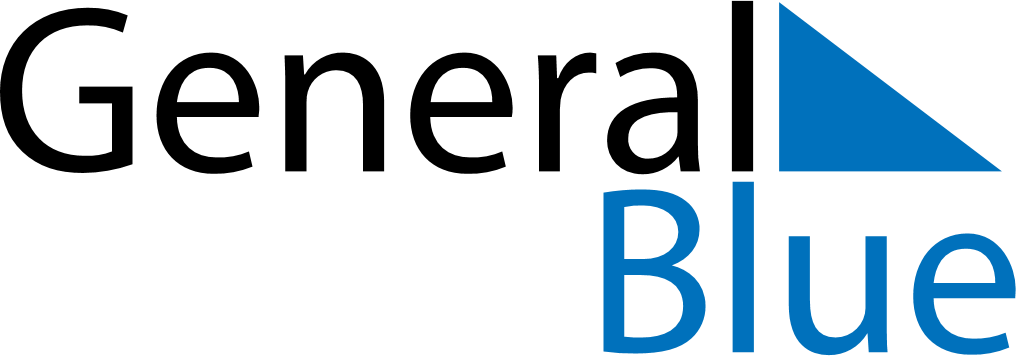 April 2020April 2020April 2020April 2020April 2020April 2020VietnamVietnamVietnamVietnamVietnamVietnamSundayMondayTuesdayWednesdayThursdayFridaySaturday1234Hung Kings Commemorations5678910111213141516171819202122232425Vietnam Book Day2627282930Day of liberating the South for national reunificationNOTES